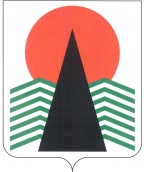 АДМИНИСТРАЦИЯ  НЕФТЕЮГАНСКОГО  РАЙОНАРАСПОРЯЖЕНиег.НефтеюганскО назначении должностных лиц, ответственных за работу 
в информационной системе управления проектами органов государственной 
власти Ханты-Мансийского автономного округа – ЮгрыВ рамках реализации соглашения от 31.03.2017 об участии в проектной деятельности исполнительных органов государственной власти Ханты-Мансийского автономного округа – Югры между Департаментом проектного управления Ханты-Мансийского автономного округа – Югры и администрацией Нефтеюганского района, с целью своевременного внесения достоверных данных в информационную систему управления проектами органов государственной власти Ханты-Мансийского автономного округа – Югры (далее – ИСУП Югры):Утвердить перечни должностных лиц, ответственных за внесение данных 
в ИСУП Югры:по портфелям проектов Ханты-Мансийского автономного округа – Югры (приложение № 1); по региональным проектам, входящим в состав национальных проектов Российской Федерации (приложение № 2).Ответственным должностным лицам, указанным в пункте 1 настоящего распоряжения, обеспечить своевременное внесение достоверных данных в ИСУП Югры.Директору муниципального казенного учреждения «Управление по делам администрации Нефтеюганского района» Губатенко А.В.:Назначить ответственное лицо за установку программного обеспечения 
и доступ к ИСУП Югры для должностных лиц, ответственных за внесение данных 
по портфелям проектов Ханты-Мансийского автономного округа – Югры, 
по региональным проектам, входящих в состав национальных проектов Российской Федерации, реализуемых администрацией Нефтеюганского района.Копию приказа о назначении ответственного лица за установку программного обеспечения и доступ к ИСУП Югры направить в комитет 
по экономической политике и предпринимательству администрации Нефтеюганского района.Комитету по экономической политике и предпринимательству администрации Нефтеюганского района (Шумейко И.М.) обеспечить сопровождение и контроль внесения данных должностными лицами, ответственными за работу 
в ИСУП Югры.Признать утратившими силу распоряжения администрации Нефтеюганского района:от 13.11.2017 № 587-ра «О назначении должностных лиц, ответственных 
за работу в информационной системе управления проектами, за внесение отчетных данных по проектам, портфелям проектов Ханты-Мансийского автономного 
округа – Югры»;от 21.12.2018 № 690-ра «О внесении изменений в распоряжение администрации Нефтеюганского района от 13.11.2017 № 587-ра «О назначении должностных лиц, ответственных за работу в информационной системе управления проектами, за внесение отчетных данных по проектам, портфелям проектов 
Ханты-Мансийского автономного округа – Югры»»; от 24.04.2019 № 239-ра «О внесении изменений в распоряжение администрации Нефтеюганского района от 13.11.2017 № 587-ра «О назначении должностных лиц, ответственных за работу в информационной системе управления проектами, за внесение отчетных данных по проектам, портфелям проектов 
Ханты-Мансийского автономного округа – Югры».Настоящее распоряжение подлежит размещению на официальном сайте органов местного самоуправления Нефтеюганского района.Контроль за выполнением распоряжения возложить на заместителей главы Нефтеюганского района по курируемым направлениям деятельности. Глава района							Г.В.ЛапковскаяПриложение № 1к распоряжению администрации Нефтеюганского районаот 26.12.2019 № 753-раПеречень должностных лиц, ответственных за внесение данных в ИСУП Югры 
по портфелям проектов Ханты-Мансийского автономного округа – ЮгрыПриложение № 2к распоряжению администрации Нефтеюганского районаот 26.12.2019 № 753-раПеречень должностных лиц, ответственных за внесение данных в ИСУП Югры 
по региональным проектам, входящим в состав национальных проектов 
Российской Федерации26.12.2019№ 753-ра№ 753-ра№ п/пНаименованиепортфеля проектаХанты-Мансийского автономного округа – ЮгрыКодмероприятия/показателяОтветственное лицоЗамещающее лицо123451.«Подключение (технологическое присоединение) к электрическим сетям»706-604П-0341, 0399, 0421, 2308Помогалов В.И. – главный энергетик МКУ «Управление капитального строительства и жилищно-коммунального комплекса Нефтеюганского района» (далее – МКУ «УКС НР»)Немчинова Е.А. – ведущий инженер нормативно-технического отдела МКУ «УКС НР» 2.«Постановка на кадастровый учет земельных участков и объектов недвижимого имущества»703-054Дода А.В. – председатель комитета по земельным ресурсам администрации Нефтеюганского района Вязникова Т.А. – заместитель председателя комитета по земельным ресурсам администрации Нефтеюганского района 2.«Постановка на кадастровый учет земельных участков и объектов недвижимого имущества»703-159Кузьмина Е.А. – начальник отдела информационного обеспечения градостроительной деятельности комитета по градостроительству администрации Нефтеюганского районаЗагородных А.А. –заместитель начальника отдела информационного обеспечения градостроительной деятельности комитета по градостроительству администрации Нефтеюганского района2.«Постановка на кадастровый учет земельных участков и объектов недвижимого имущества»703-290Крышалович Д.В. – председатель комитета по градостроительству администрации Нефтеюганского районаБаралишина Е.В. – начальник отдела подготовки градостроительной документации комитета по градостроительству администрации Нефтеюганского района3.«Регистрация права собственности на земельные участки и объекты недвижимого имущества»706-534Кузьмина Е.А. – начальник отдела информационного обеспечения градостроительной деятельности комитета по градостроительству администрации Нефтеюганского районаЗагородных А.А. –заместитель начальника отдела информационного обеспечения градостроительной деятельности комитета по градостроительству администрации Нефтеюганского района3.«Регистрация права собственности на земельные участки и объекты недвижимого имущества»П-2337Сивак О.Н. –главный специалист отдела приватизации и ведения реестра департамента имущественных отношений Нефтеюганского района (далее – ДИО НР)Хорошева А.С. – начальник отдела приватизации и ведения реестра ДИО НР4.«Обеспечение качества жилищно-коммунальных услуг»700-879Немчинова Е.А. – ведущий инженер нормативно-технического отдела МКУ «УКС НР»Дедкова А.Ю. – начальник отдела нормативно-технического отдела МКУ «УКС НР»5.«Получение разрешения на строительство и территориальное планирование»702-821, 703-860, 703-883, 703-906П-1021, 1045, 1069, 1109Немчинова Е.А. – ведущий инженер нормативно-технического отдела МКУ «УКС НР»Дедкова А.Ю. – начальник отдела нормативно-технического отдела МКУ «УКС НР»5.«Получение разрешения на строительство и территориальное планирование»703-934 Фоминых А.В. – заместитель председателя комитета по градостроительству администрации Нефтеюганского районаКузьмина Е.А. – начальник отдела информационного обеспечения градостроительной деятельности комитета по градостроительству администрации Нефтеюганского района5.«Получение разрешения на строительство и территориальное планирование»706-636Фоминых А.В. – заместитель председателя комитета по градостроительству администрации Нефтеюганского районаИсхакова С.В. – начальник отдела муниципального регулирования застройки комитета по градостроительству администрации Нефтеюганского района5.«Получение разрешения на строительство и территориальное планирование»П-1268, 1357,Фоминых А.В. – заместитель председателя комитета по градостроительству администрации Нефтеюганского районаХабибуллина А.Р. – начальник отдела градостроительного развития территории комитета по градостроительству администрации Нефтеюганского района5.«Получение разрешения на строительство и территориальное планирование»П-1379, 1401, 1423, 1445Фоминых А.В. – заместитель председателя комитета по градостроительству администрации Нефтеюганского районаКузьмина Е.А. – начальник отдела информационного обеспечения градостроительной деятельности комитета по градостроительству администрации Нефтеюганского района5.«Получение разрешения на строительство и территориальное планирование»П-1468, 1490, 1536Фоминых А.В. – заместитель председателя комитета по градостроительству администрации Нефтеюганского районаГрицюк С.Е. – главный специалист отдела муниципального регулирования застройки комитета по градостроительству администрации Нефтеюганского района5.«Получение разрешения на строительство и территориальное планирование»П-3444, 3522Крышалович Д.В. – председатель комитета по градостроительству администрации Нефтеюганского районаБаралишина Е.В. – начальник отдела подготовки градостроительной документации комитета по градостроительству администрации Нефтеюганского района6.«Подключение (технологическое присоединение) к системам теплоснабжения, подключение (технологическое присоединение) к централизованным системам водоснабжения и водоотведения (2019-2021)»в соответствии с ИСУПНемчинова Е.А. – ведущий инженер нормативно-технического отдела МКУ «УКС НР»Дедкова А.Ю. – начальник отдела нормативно-технического отдела МКУ «УКС НР»6.«Подключение (технологическое присоединение) к системам теплоснабжения, подключение (технологическое присоединение) к централизованным системам водоснабжения и водоотведения (2019-2021)»706-086,706-130,706-108,706-152П-4360,4382,6060Крышалович Д.В. – председатель комитета по градостроительству администрации Нефтеюганского районаФоминых А.В. – заместитель председателя комитета по градостроительству администрации Нефтеюганского района6.«Подключение (технологическое присоединение) к системам теплоснабжения, подключение (технологическое присоединение) к централизованным системам водоснабжения и водоотведения (2019-2021)»706-064П-4608Дода А.В. – председатель комитета по земельным ресурсам администрации Нефтеюганского района Вязникова Т.А. – заместитель председателя комитета по земельным ресурсам администрации Нефтеюганского района№ п/пНаименование национального проектаНаименование регионального проектаОтветственный за вводЗамещающее лицо123451.«Жилье и городская среда»«Жилье»
Сахаров А.Н. –заместитель директора ДИО НРФоминых А.В. – заместитель председателя комитета по градостроительству администрации Нефтеюганского районаГончаренко Т.Л. – начальник отдела реализации жилищных программ ДИО НРИсхакова С.В. – начальник отдела муниципального регулирования застройки комитета по градостроительству администрации Нефтеюганского района1.«Жилье и городская среда»«Обеспечение устойчивого сокращения непригодного для проживания жилищного фонда (Сокращение - НЖФ)Сахаров А.Н. –заместитель директора ДИО НРГончаренко Т.Л. – начальник отдела реализации жилищных программ ДИО НР1.«Жилье и городская среда»«Формирование комфортной городской среды»Горячева О.К. – начальник отдела развития коммунальной и жилищной инфраструктуры ДСиЖКК НРДейкина А.А. – главный специалист отдела развития коммунальной и жилищной инфраструктуры ДСиЖКК НР2.«Демография»«Спорт – норма жизни»Дьяконов Е.Е. – главный специалист комитета по физической культуре и спорту ДКиС НРМоисеенко А.Е. – заместитель председателя комитета по физической культуре и спорту ДКиС НР2.«Демография»«Содействие занятости женщин – создание условий дошкольного образования для детей в возрасте 
до трех лет»Зубарева Т.М. – главный специалист отдела общего, специального и дошкольного образования департамента образования и молодежной политики Нефтеюганского района (далее – ДОиМП НР)Латыпова А.М. – специалист-эксперт отдела общего, специального и дошкольного образования ДОиМП НР3.«Культура»«Культурная среда» Титова Т.В. – главный специалист комитета по культуре ДКиС НРПарафийнык О.П. – главный специалист комитета по культуре ДКиС НР3.«Культура»«Цифровая культура»Титова Т.В. – главный специалист комитета по культуре ДКиС НРПарафийнык О.П. – главный специалист комитета по культуре ДКиС НР4.«Экология»«Сохранение уникальных водных объектов»
Заруднева А.С. – специалист-эксперт комитета по делам народов севера, охраны окружающей среды и водных ресурсов администрации Нефтеюганского районаБертулло О.А. – ведущий инженер отдела по охране окружающей среды и природопользованию комитета по делам народов севера, охраны окружающей среды и водных ресурсов администрации Нефтеюганского района4.«Экология»«Чистая вода»Заруднева А.С. – специалист-эксперт комитета по делам народов севера, охраны окружающей среды и водных ресурсов администрации Нефтеюганского районаБертулло О.А. – ведущий инженер отдела по охране окружающей среды и природопользованию комитета по делам народов севера, охраны окружающей среды и водных ресурсов администрации Нефтеюганского района5.«Образование»«Современная школа»Скрипова В.П. – начальник отдела общего, специального и дошкольного образования ДОиМП НРАнтоненко Н.А. – специалист-эксперт отдела общего, специального и дошкольного образования ДОиМП НР5.«Образование»«Успех каждого ребенка»Чирун Е.А. – начальник отдела дополнительного образования и воспитательной работы ДОиМП НРКиселева Ю.Н. – специалист-эксперт отдела дополнительного образования и воспитательной работы ДОиМП НР5.«Образование»«Учитель будущего»Телегина С.Н. – специалист-эксперт отдела дополнительного образования и воспитательной работы ДОиМП НРКиселева Ю.Н. – специалист-эксперт отдела дополнительного образования и воспитательной работы ДОиМП НР5.«Образование»«Социальная активность»Малиновская О.С. – начальник отдела по делам молодежи ДОиМП НРХакимова Д.Б. – главный специалист отдела по делам молодежи ДОиМП НР5.«Образование»«Поддержка семей, 
имеющих детей»Латыпова А.М. – специалист-эксперт отдела общего, специального и дошкольного образования ДОиМП НРЗубарева Т.М. – главный специалист отдела общего, специального и дошкольного образования ДОиМП НР5.«Образование»«Цифровая образовательная среда»Скрипова В.П. – начальник отдела общего, специального и дошкольного образования ДОиМП НРАнтоненко Н.А. – специалист-эксперт отдела общего, специального и дошкольного образования ДОиМП НР